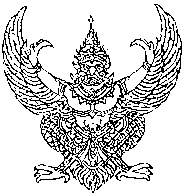 ที่  ศธ ๐๕๓๓.๐๔.๐๑ /                                                 คณะวิทยาการจัดการ   มหาวิทยาลัยราชภัฎเชียงใหม่      ถนนช้างเผือก  อำเภอเมือง 								                  จังหวัดเชียงใหม่   ๕๐๓๐๐        ๒  กุมภาพันธ์   ๒๕๕6เรื่อง  	ขอเรียนเชิญบุคลากรในสังกัดเป็นวิทยากรเรียน	ผู้จัดการฝ่ายฝึกอบรมบริษัทเอ็กซ์เพรสซอฟท์แวร์กรุ๊ป  จำกัดด้วยสาขาวิชาบัญชีและการเงิน คณะวิทยาการจัดการ มหาวิทยาลัยราชภัฎเชียงใหม่  จะจัดโครงการชื่อ “โครงการเรียนรู้จากผู้เชี่ยวชาญ”  โดยมีวัตถุประสงค์เพื่อเสริมสร้างทักษะและความเชี่ยวชาญในการปฏิบัติงานวิชาชีพให้แก่นักศึกษา เพื่อให้นักศึกษาได้รับฟังประสบการณ์การปฏิบัติในทางวิชาชีพจากผู้เชี่ยวชาญด้านการใช้โปรแกรมสำเร็จรูปทางการบัญชี   ซึ่งจัดขึ้นในวันที่ ๗  กุมภาพันธ์  ๒๕๕6   ณ  อาคารเทคโนโลยีสารสนเทศ  ชั้น ๓   มหาวิทยาลัยราชภัฏเชียงใหม่    ในการนี้คณะฯเห็นว่าบุคลากรในสังกัดของท่านเป็นผู้มีความรู้ ความสามารถและประสบการณ์ที่จะก่อให้เกิดการเรียนรู้ในศาสตร์ดังกล่าวเป็นอย่างดี ดังนั้นจึงขอเรียนเชิญคุณอารยา  เทศทอง เป็นวิทยากรบรรยายแก่ผู้เข้าร่วมอบรมในวันและเวลาดังกล่าว ทั้งนี้หากท่านมีข้อสงสัยประการใดสอบถามได้ที่ อาจารย์พรรณรัตน์   บุญกว้าง  หมายเลขโทรศัพท์   ๐๘๖-๑๙๘๒๒๖๕ ( กรณีนักศึกษาจัดโครงการให้ระบุชื่อนักศึกษาผู้ประสานงานและเบอร์ติดต่อด้วย)		คณะวิทยาการจัดการ  มหาวิทยาลัยราชภัฏเชียงใหม่  หวังเป็นอย่างยิ่งว่าจะได้รับความอนุเคราะห์จากท่านและขอขอบคุณมา   ณ  โอกาสนี้					                ขอแสดงความนับถือ				              ( ผู้ช่วยศาสตราจารย์ ดร.สมบัติ   สิงฆราช)                                                      คณบดีคณะวิทยาการจัดการ  มหาวิทยาลัยราชภัฏเชียงใหม่    คณะวิทยาการจัดการโทร.  ๐๕๓ - ๘๘๕๕๕๕  ต่อ  ๕๘๐๐ ,  ๕๘๒๔โทรสาร  ๐๕๓ – ๘๘๕๘๐๙ที่  ศธ ๐๕๓๓.๐๔.๐๑ /                                                  คณะวิทยาการจัดการ   มหาวิทยาลัยราชภัฎเชียงใหม่      ถนนช้างเผือก  อำเภอเมือง 								                  จังหวัดเชียงใหม่   ๕๐๓๐๐        ๒  กุมภาพันธ์   ๒๕๕6เรื่อง  	ขอเรียนเชิญบุคลากรในสังกัดเป็นวิทยากรเรียน	ผู้จัดการฝ่ายฝึกอบรม บริษัทเอ็กซ์เพรสซอฟท์แวร์กรุ๊ป  จำกัดด้วยสาขาวิชาบัญชีและการเงิน คณะวิทยาการจัดการ มหาวิทยาลัยราชภัฏเชียงใหม่  จะจัดโครงการ  “โครงการเรียนรู้จากผู้เชี่ยวชาญ”  โดยมีวัตถุประสงค์เพื่อเสริมสร้างทักษะและความเชี่ยวชาญในการปฏิบัติงานวิชาชีพให้แก่นักศึกษา เพื่อให้นักศึกษาได้รับฟังประสบการณ์การปฏิบัติในทางวิชาชีพจากผู้เชี่ยวชาญด้านการใช้โปรแกรมสำเร็จรูปทางการบัญชี   ซึ่งจัดขึ้นในวันที่ ๗  กุมภาพันธ์  ๒๕๕6   ณ  อาคารเทคโนโลยีสารสนเทศ  ชั้น ๓  มหาวิทยาลัยราชภัฏเชียงใหม่    ในการนี้คณะฯเห็นว่าบุคลากรในสังกัดของท่านเป็นผู้มีความรู้ ความสามารถและประสบการณ์ที่จะก่อให้เกิดการเรียนรู้ในศาสตร์ดังกล่าวเป็นอย่างดี      ดังนั้นจึงขอเรียนเชิญคุณอารยา  เทศทอง เป็นวิทยากรบรรยายแก่ผู้เข้าร่วมอบรมในวันและเวลาดังกล่าว ทั้งนี้หากท่านมีข้อสงสัยประการใดสอบถามได้ที่ อาจารย์พรรณรัตน์   บุญกว้าง  หมายเลขโทรศัพท์   ๐๘๖-๑๙๘๒๒๖๕ ( กรณีนักศึกษาจัดโครงการให้ระบุชื่อนักศึกษาผู้ประสานงานและเบอร์ติดต่อด้วย)		คณะวิทยาการจัดการ  มหาวิทยาลัยราชภัฏเชียงใหม่  หวังเป็นอย่างยิ่งว่าจะได้รับความอนุเคราะห์จากท่านและขอขอบคุณมา   ณ  โอกาสนี้					                 ขอแสดงความนับถือ				               ( ผู้ช่วยศาสตราจารย์ ดร.สมบัติ    สิงฆราช  )                                                     คณบดีคณะวิทยาการจัดการ  มหาวิทยาลัยราชภัฏเชียงใหม่    คณะวิทยาการจัดการโทร.  ๐๕๓ – ๘๘๕๘๐๐  โทรสาร  ๐๕๓ – ๘๘๕๘๐๙ใบตอบรับเป็นวิทยากร “ โครงการเรียนรู้จากผู้เชี่ยวชาญ”  วันที่ ๗   กุมภาพันธ์  ๒๕๕6   ณ อาคารเทคโนโลยีสารสนเทศ ชั้น ๓  มหาวิทยาลัยราชภัฏเชียงใหม่    ***************************************เรื่อง	ตอบรับเป็นวิทยากรเรียน	คณบดีคณะวิทยาการจัดการ  มหาวิทยาลัยราชภัฏเชียงใหม่		 ตามที่สาขาวิชาบัญชีและการเงิน คณะวิทยาการจัดการ จะจัด “โครงการเรียนรู้จากผู้เชี่ยวชาญ”  โดยมีวัตถุประสงค์เพื่อเสริมสร้างทักษะและความเชี่ยวชาญในการปฏิบัติงานวิชาชีพให้แก่นักศึกษา เพื่อให้นักศึกษาได้รับฟังประสบการณ์การปฏิบัติในทางวิชาชีพจากผู้เชี่ยวชาญด้านการใช้โปรแกรมสำเร็จรูปทางการบัญชี    ซึ่งจัดขึ้นในวันที่ ๗  กุมภาพันธ์  ๒๕๕6   ณ อาคารเทคโนโลยีสารสนเทศ ชั้น ๓ มหาวิทยาลัยราชภัฏเชียงใหม่      ทั้งนี้ได้เรียนเชิญข้าพเจ้าเป็นวิทยากรตามวันและเวลาดังกล่าว  รายละเอียดทราบแล้วนั้น  			ยินดีรับเป็นวิทยากร				ไม่สามารถรับเป็นวิทยากร			เนื่องจาก ....................................................................................................................	จึงเรียนมาเพื่อโปรดทราบ    ลงชื่อ  ……………………………………………………				         		                    (  คุณอารยา  ทองเทพ  )		** กรุณาส่งแบบตอบรับกลับคืน  คณะวิทยาการจัดการ  มหาวิทยาลัยราชภัฎเชียงใหม่หมายเลขโทรสาร   ๐๕๓ - ๘๘๕๘๐๙      **